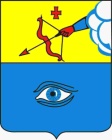 ПОСТАНОВЛЕНИЕ__24.08.2022__                                                                                               № __10/6_ г. ГлазовОб установлении тарифов на платные образовательные услуги муниципального бюджетного дошкольного образовательного учреждения «Детский сад № 4»В соответствии с Федеральным законом от 06.10.2003 № 131-ФЗ «Об общих принципах организации местного самоуправления в Российской Федерации», Уставом муниципального образования «Город Глазов», решением Глазовской городской Думы от 30.05.2012 № 193 «Об утверждении Порядка принятия решения об установлении тарифов на услуги, предоставляемые муниципальными предприятиями и учреждениями, и работы, выполняемые муниципальными предприятиями и учреждениями» и заключением отдела эксплуатации жилого фонда и осуществления контроля управления ЖКХ Администрации города Глазова от 04.08.2022П О С Т А Н О В Л Я Ю:           1. Установить прилагаемые тарифы на платные образовательные услуги  муниципального бюджетного дошкольного образовательного учреждения «Детский сад № 4».2. Признать утратившим силу постановление Администрации города Глазова                   от 24.06.2016 № 10/12 «Об установлении тарифа на платную образовательную услугу, предоставляемую муниципальным бюджетным дошкольным образовательным учреждением «Детский   сад общеразвивающего вида № 4».3. Настоящее постановление подлежит официальному опубликованию и вступает в силу с 1 сентября 2022 года.4. Контроль за исполнением настоящего постановления возложить                                  на заместителя  Главы Администрации города Глазова по социальной политике.Глава города Глазова					      		    С.Н. Коновалов                                                                                              Приложение к постановлениюАдминистрации города Глазова  от_24.08.2022_ №_10/6_Тарифы на платные образовательные услугимуниципального бюджетного дошкольного образовательного учреждения«Детский сад № 4»Администрация муниципального образования «Город Глазов» (Администрация города Глазова) «Глазкар» муниципал кылдытэтлэн Администрациез(Глазкарлэн Администрациез)№ п/пНаименование  услугНаименование  услугТариф, рублей                1 занятие1.«Обучение танцевально-игровой гимнастике»«Обучение танцевально-игровой гимнастике»90,00Заместитель Главы Администрации города Глазова по социальной политике                                                                        Начальник управления жилищно-коммунального хозяйства, наделенного правами юридического лица, Администрации г.Глазова                                                                                                        Заместитель Главы Администрации города Глазова по социальной политике                                                                        Начальник управления жилищно-коммунального хозяйства, наделенного правами юридического лица, Администрации г.Глазова                                                                                                          О.В. Станкевич   Е.Ю. Шейко   О.В. Станкевич   Е.Ю. Шейко 